Chers patineurs et famille de patineurs,

Nous vous informons que la fête de Noël du club CSGSA Patinage Artistique aura lieu le Samedi 14 Décembre 2019 de 18h30 à 21h, à la patinoire de Strasbourg. Arrivée des patineurs à 17h45
Nous comptons sur la présence de tous les élèves, et également sur l’implication des parents pour faire de cet événement une belle fête de fin d’année.

Nous aurons besoin de nombreux bénévoles particulièrement pour la buvette et la gestion des groupes d’enfants. Nous comptons sur vous ! (Doodle à venir)
Merci de compléter le document ci dessous et de nous le restituer au plus tard le 
Mercredi 20 Novembre 2019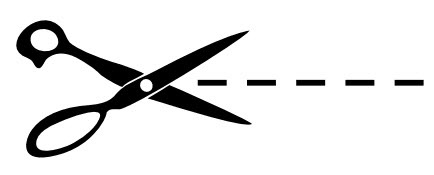 Prénom/ Nom patineur :

Groupe :
Participe / Ne Participe pas (rayer la mention inutile) à la fête de Noël 2019.

Estimation du nombre d’accompagnant prévu (parents/amis/famille) :
Je peux apporter (gâteau, boisson, autre/à préciser)

Chers patineurs et famille de patineurs,
Nous vous informons que la fête de Noël du club CSGSA Patinage Artistique aura lieu le Samedi 14 Décembre 2019 de 18h30 à 21h, à la patinoire de Strasbourg. Arrivée des patineurs à 17h45
Nous comptons sur la présence de tous les élèves, et également sur l’implication des parents pour faire de cet événement une belle fête de fin d’année.

Nous aurons besoin de nombreux bénévoles particulièrement pour la buvette et la gestion des groupes d’enfants. Nous comptons sur vous ! (Doodle à venir)
Merci de compléter le document ci dessous et de nous le restituer au plus tard le 
Mercredi 20 Novembre 2019Prénom/ Nom patineur :

Groupe :
Participe / Ne Participe pas (rayer la mention inutile) à la fête de Noël 2019.

Estimation du nombre d’accompagnant prévu (parents/amis/famille) :
Je peux apporter (gâteau, boisson, autre/à préciser) 